Side 920A  Handicap  Tilknyt Samtale til person med handicap Side 920A  Handicap  Tilknyt Samtale til person med handicap Side 920A  Handicap  Tilknyt Samtale til person med handicap Naviger frem til side 920ALT + Q 920Søg personen frem Søg personen frem, så data er vist i detailvisning på side 920A.Se evt. Huskeseddel Søg person med handicap side920Tilknyt SamtaleVælg knappen Samtale.Side 920A_MS åbnes. 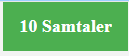 Opret SamtaleKlik på knappen Opret Samtale.Side 920A_MN åbnes klar til indtastning. 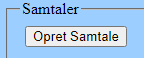 HistorikListe med tidligere samtaler. Når en samtale er noteret og gemt vil den være synlig i en historik liste på siden. En gemt samtale kan ikke rettes. Detaljer kan vises ved at klikke på datoen i listen.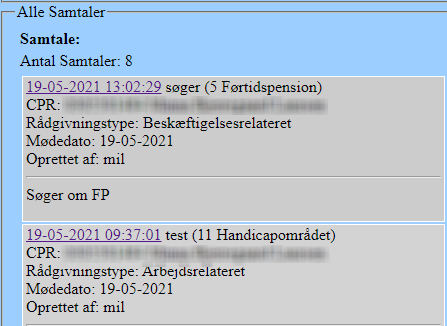 OKVurder resultatet. Klik derefter på OK.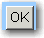 Integration til GetOrganizedIntegration til GetOrganizedIntegration til GetOrganizedIntegration til GetOrganizedEn samtale oprettet i Winformatik kan overføres til GetOrganized.Styres af systemkonstant 920 side 016.Hvis Kommunen har tilsluttet sig GetOrganizedHvis Kommunen har tilsluttet sig GetOrganizedHvis Kommunen har tilsluttet sig GetOrganizedOverfør samtale til GetOrganizedSæt systemkonstant 920 Char Værdi= J Samtalerne overføres til GetOrganized og kan ikke ses i Winformatik.Hvis Kommunen IKKE har tilsluttet sig GetOrganizedHvis Kommunen IKKE har tilsluttet sig GetOrganizedHvis Kommunen IKKE har tilsluttet sig GetOrganizedSe samtaler i WinformatikSamtaler oprettet med systemkonstant 920 Char Værdi= N Samtalerne overføres ikke til GetOrganized og kan ses i Winformatik.Version 1.0Dato: 15.05.2021/MIL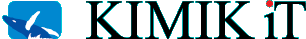 